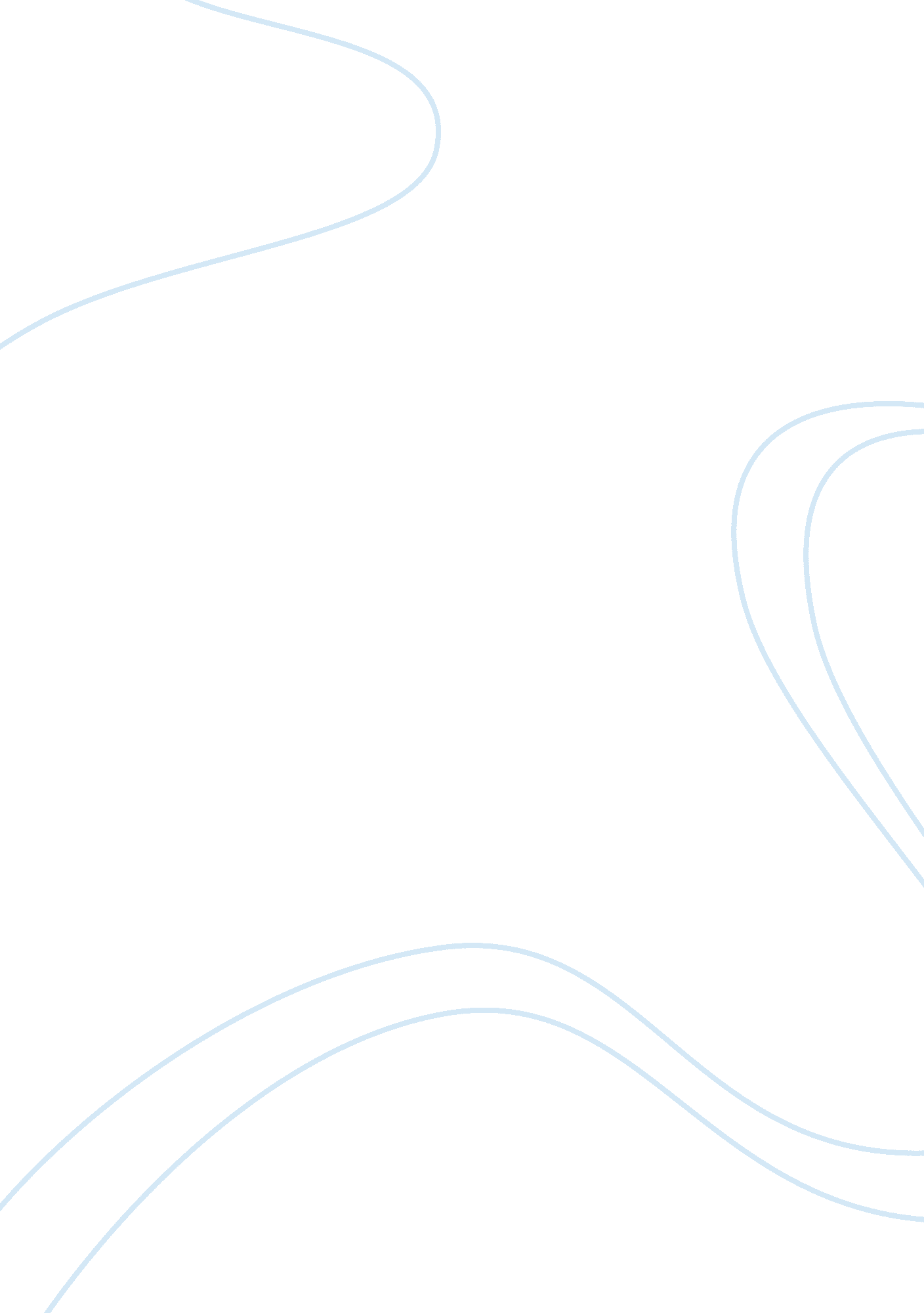 New procedure that physicians would like to adapt in the hospitalHealth & Medicine, Nursing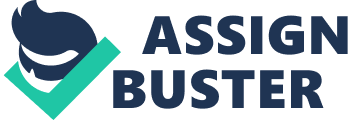 New Process in Nursing Introduction Nursing is governed by clearly stipulated professional procedures that are critical for patients care and recovery. The practice followed is uniform for all registered nurses in the country However, this does not imply that innovation is curtailed. Nurses can come up with alternative ways of handling certain issues within the scope of nursing. Innovation is important as it can lead to better understanding of care situations, hence affording better care for patients. 
The first step in adopting a new procedure is determining whether it falls within the scope of nursing practice. First, a new process must follow the ANA Standards of Practice and the Nurse Practice Act. Further, the process should uphold the rights of patients and also be safe. Second, the new procedure must be backed by relevant nursing theories and literature. The process must have a backing of conclusive information and data from reputable health sources like the nursing organizations. Having this would ensure that the procedure is based on evidence. 
The third step in determining the scope of the new process would be to evaluate the professional opinions of other nurses with similar professional training. The point implies that other nurses should propose such a process or approve it in case they are in a situation that it can be applied. According to the Texas Board of Nursing (n. d), nurses are supposed to follow ‘ standard care practice’ in dealing with emerging situations. A new process must have a nursing remedy in case of further complications as a result of the new practice. Nurses should be in a position to accept any repercussion that emanate from the new process. Before following the new practice, the nurses must first determine the consequences and the applicable laws, should they violate the safe care doctrine. 
Introducing a new process to fellow practitioners and physicians is a tricky process. The initial step is to educate the physicians and the nurses about the rationale and the reasons for adopting the new practice and get their initial response towards the new process. When the concerned parties are in agreement about a new process, then implementation becomes easier. The physicians and nurses should be assured that the practice does not violate the professional terms that they all subscribe to. 
An awareness program should be created to educate the health practitioners on the specifics of the practice and the desired outcomes. It is important to educate them on the new practice since it does not exist in the current nursing doctrine. In this regard, nurses and physicians can gauge the differences between the new practice and the incumbent one by carrying out time–dimensional research to gauge the differences in patients response between the new process and the old process (Boswell & Cannon 2014). During this stage, the physicians and nurses can participate in the process of developing the new practice through contributions to the theoretical framework, empirical and data based conclusions. 
In conclusion, the health sector has a bunch of emerging challenges that require new approaches. Innovation in nursing is one of the ways through which the challenges can be addressed. New practices of nursing may be welcome when it falls within the scope of nursing and also upholds the virtues of a professional nurse and also ensures quality and safe care for patients. 
References 
Texas Board of Nursing. (n. d.). Six-Step Decision Making Model for Determining Nursing Scope of Practice. Retrieved from https://www. bon. texas. gov/pdfs/publication_pdfs/dectree. pdf 
Boswell, C., & Cannon, S. (2014). Introduction to nursing research: Incorporating evidence-based practice. 